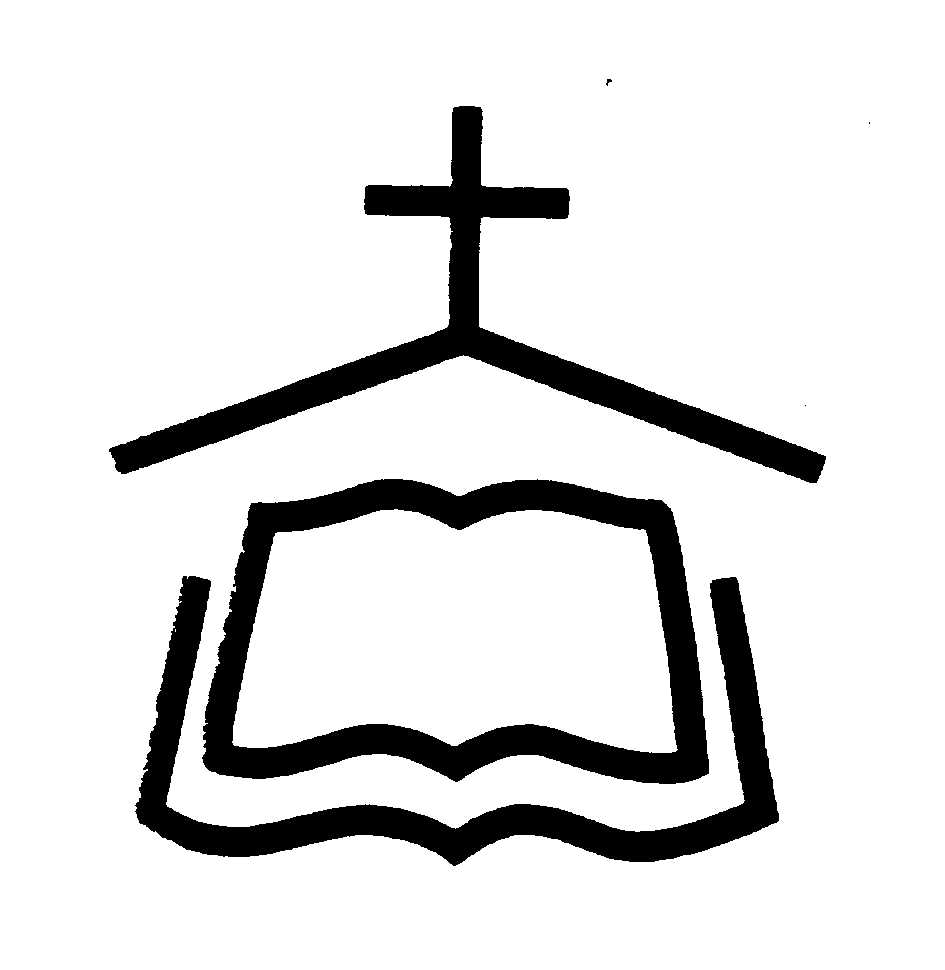   事奉同工    上主日人數及奉獻  奉獻週間聚會粵 語 堂 崇 拜 程 序2014年11月30日  10:00am - 11:30am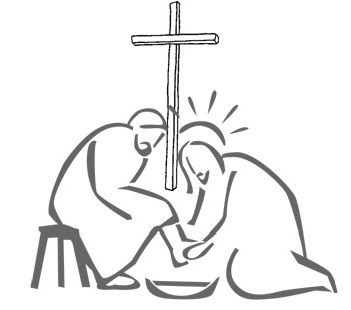 腓立比書2:5~9羅威爾華人聖經教會        of Greater      197 Littleton Rd, Bldg B, Chelmsford, MA 01824      Tel:(978)256-3889, (978)256-6276; Fax:(978)256-0056Website: www.cbcgl.orgE-mail:office@cbcgl.org“凡勞苦擔重擔的人,可以到我這裡來,我就使你們得安息”    馬太福音十一章28節“Come to me, all you who are weary andburdened, and I will give you rest. ”Matthew 11:2811/30/14本 主 日本 主 日本 主 日下 主 日11/30/14華 語華 語粵 語聯合崇拜會前敬拜陳淑芬陳淑芬孫   川會前禱告倪   鑒倪   鑒 劉子傑曾淑儀司  會倪   鑒倪   鑒 劉子傑曾淑儀領  詩黃玉明黃玉明 劉子傑凌麗娜司  琴劉憶慧劉憶慧周冰淬吳雅筑翻  譯李淑嫻招  待田   茂田   茂胡淑蓮何若定王巍青王巍青關秀鳳黃淑媛吳遠炎吳遠炎劉安平傅    裕傅    裕周   波新人招待柳   兵柳   兵陳志英袁學男接   待孔   暉孔   暉陳志英譚鍾斯音    響韩庆昇韩庆昇彭睿勤李   铮音    響韩庆昇韩庆昇李啟榮李   铮清   潔喜乐团契喜乐团契喜乐团契更新  英语育嬰室  史自勤    黄俊伟  史自勤    黄俊伟  史自勤    黄俊伟  史自勤    黄俊伟下 主 日 聯 合 聖 餐 崇 拜下 主 日 聯 合 聖 餐 崇 拜下 主 日 聯 合 聖 餐 崇 拜下 主 日 聯 合 聖 餐 崇 拜下 主 日 聯 合 聖 餐 崇 拜聖       餐聖       餐陈锦仪牧师陈锦仪牧师陈锦仪牧师禱  告  會禱  告  會鍾興政牧师鍾興政牧师鍾興政牧师聖餐招待聖餐招待曾淑儀    王曉宇    江世明    葉    伟曾淑儀    王曉宇    江世明    葉    伟曾淑儀    王曉宇    江世明    葉    伟鮮花奉獻鮮花奉獻倪    鑒    王若彤倪    鑒    王若彤倪    鑒    王若彤華語Mandarin221常費General Fund$   12,807.50粵語Cantonese52宣道Mission Fund    $     1,180.00英語English105慈惠基金兒童Children68代轉External Transfer嬰兒Infants5青少年短宣特別收入$          681.00特別基金總計Total451總計Total $   14,668.50 經 常 費上週奉獻       $       12,807.50經 常 費累積奉獻       $     522,466.85宣 教 基 金累積奉獻       $       84,258.34宣 教 基 金奉獻目標       $     100,000.00課程名稱語言教師教室長青讀經班國封德成老師卓建青老師B109福音查經班國倪   鑒老師沈祖源老師B204信仰造就班
(受洗班)國鍾興政牧師陳侶君師母朱建雄老師陳   雯老師B107信仰成長班國江世明老師石   泉老師B110更新我心 - 
基督徒的靈命更新國李元雄長老神學中心开口传福音(二) 护教与宣教國謝穎剛長老B208教會歷史粵雲啟德老師黄立仁老師李淑娴老師粵語禮堂福音真理粵周毅敦老师黄永辉老师A109Parent & Youth: Growing Together in the Lord國青少年家長A223Improving Your Serve英馬德諾牧師A216Gospel of John Bible Study英A113禱 告 會主日：9:15am~9:45am禱 告 會週三：7:45pm~9:00pm團   契小   組週五：7:30pm~9:30pm 團   契小   組華語團契 粵語團契 青少年LYF 兒童AWANA   嬰兒照顧以斯帖姊妹團契週三：10:00am~12:00pm晨光長者團契週三：10:00am~12:00pm宣召詩篇100:3詩篇100:3詩篇100:3詩篇100:3詩篇100:3詩篇100:3詩篇100:3詩篇100:3詩篇100:3司會詩歌讚美詩歌讚美詩歌讚美1. #449 收成感恩1. #449 收成感恩1. #449 收成感恩1. #449 收成感恩1. #449 收成感恩1. #449 收成感恩敬拜團敬拜團2. #444 頌揚造物主2. #444 頌揚造物主2. #444 頌揚造物主2. #444 頌揚造物主2. #444 頌揚造物主2. #444 頌揚造物主2. #444 頌揚造物主2. #444 頌揚造物主3. #441 潔淨我3. #441 潔淨我3. #441 潔淨我3. #441 潔淨我3. #441 潔淨我3. #441 潔淨我3. #441 潔淨我3. #441 潔淨我祈禱司會奉獻 #301主耶穌，我愛祢 #301主耶穌，我愛祢 #301主耶穌，我愛祢 #301主耶穌，我愛祢 #301主耶穌，我愛祢 #301主耶穌，我愛祢 #301主耶穌，我愛祢 #301主耶穌，我愛祢 #301主耶穌，我愛祢會眾啟應文利未記18:1-5利未記18:1-5利未記18:1-5利未記18:1-5利未記18:1-5利未記18:1-5利未記18:1-5會眾會眾會眾證道證道感恩節之後。。。感恩節之後。。。感恩節之後。。。感恩節之後。。。感恩節之後。。。陳錦儀牧師陳錦儀牧師陳錦儀牧師陳錦儀牧師回應     回應       歡欣  歡欣  歡欣  歡欣  歡欣  歡欣陳錦儀牧師陳錦儀牧師陳錦儀牧師經文背誦經文背誦經文背誦經文背誦利未記18:2利未記18:2利未記18:2利未記18:2陳錦儀牧師陳錦儀牧師陳錦儀牧師歡迎 / 報告 / 代禱歡迎 / 報告 / 代禱歡迎 / 報告 / 代禱歡迎 / 報告 / 代禱歡迎 / 報告 / 代禱陳錦儀牧師陳錦儀牧師陳錦儀牧師陳錦儀牧師陳錦儀牧師頌讚#536三一頌#536三一頌#536三一頌#536三一頌#536三一頌#536三一頌#536三一頌#536三一頌#536三一頌會眾祝福陳錦儀牧師陳錦儀牧師陳錦儀牧師陳錦儀牧師陳錦儀牧師阿們頌# 532# 532# 532# 532# 532會眾會眾會眾會眾會眾主日崇拜SundayWorship  華  語          粵  語             英  語   Mandarin    Cantonese    English10:00am主日學SundaySchool  華  語          粵  語             英  語    Mandarin    Cantonese     English11:30am